Проводится профилактическая акция "Ваш участковый!".

Познакомим Вас с участковым уполномоченным полиции, лейтенантом полиции Смольниковым Анатолием Юрьевичем .

Анатолий Смольников обслуживает административный участок № 3 в который входит: Улицы: Бр. Мохначевых, Фрунзе, Степана Разина, Боковая, Прудовая, Почтовая, Короткая, Зашиханская, Кондрина, Правдиных, Кладенные, Крупской, Катавские переулки, Веселая, Зеленая, Сосновая, Октябрьская, Лесная, Весенняя, Вострецова, 40 лет Октября д.12,14,16,18,20,22,24,26,28,30,32,34,36,38,40,42,
44,46,48,50,52,54,56,58,60,62,64,66,68,70,72,74,76.78,80,82,84,86,88, пос. Паранино, КШДС, гор.пруд, паранинский мост.

Сообщить Анатолию Смольникову об известных Вам преступлениях и правонарушениях на административном участке № 3 можно лично, придя: п.Паранино д.8, комната приема граждан, либо по телефону 8-982-305-65-56.

Часы приема граждан: вторник с 17:00 час. до 19:00 час., четверг с 17:00 час. до 19:00 час. , суббота с 15:00 час. до 16:00 час.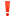 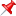 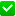 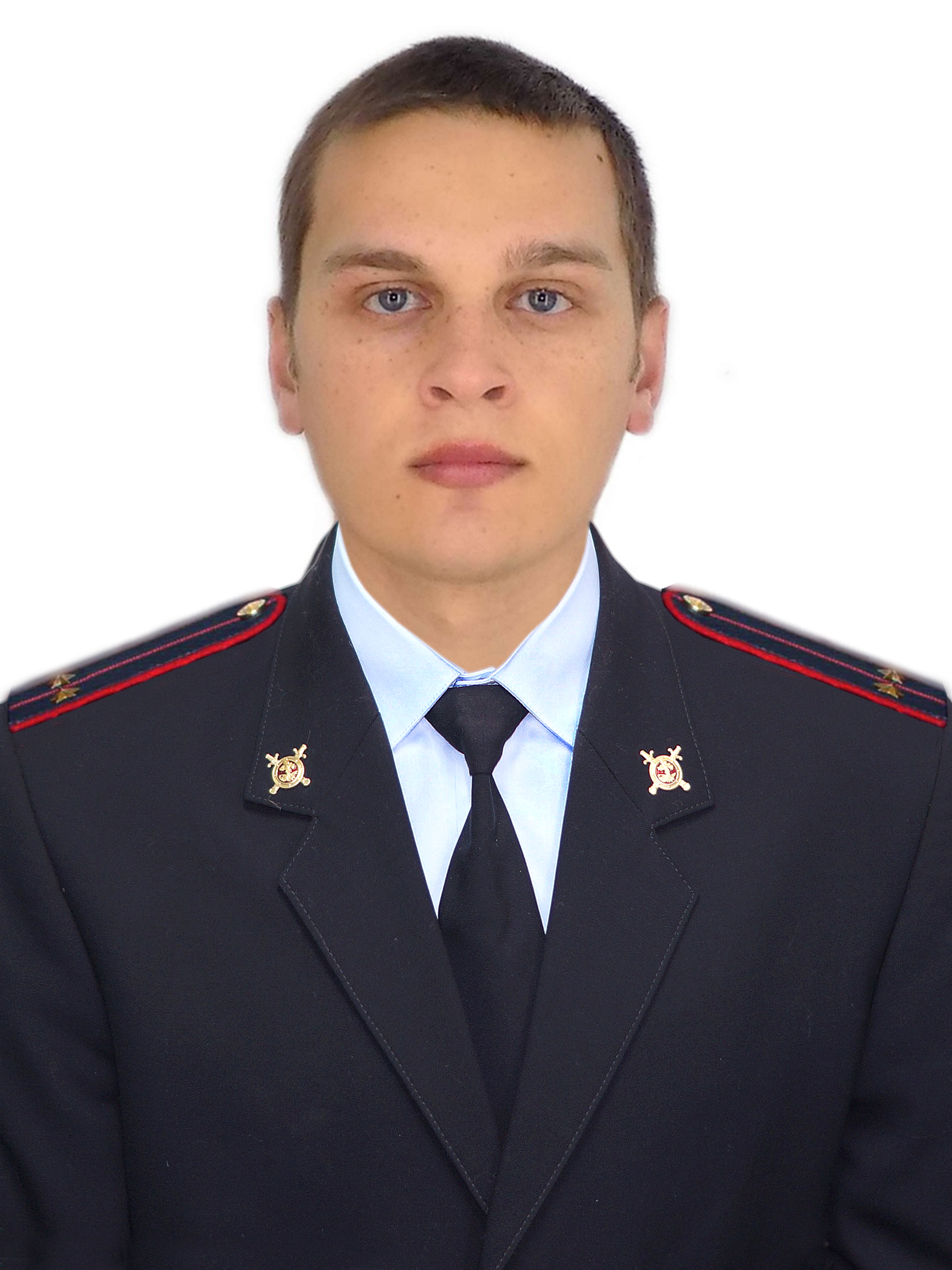 